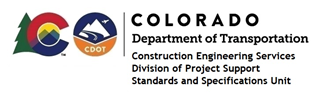 MEMORANDUMDATE:	June 14, 2022TO:	All holders of Standard Special ProvisionsFROM:	Shawn Yu, Standards and Specifications Unit ManagerSUBJECT:	Issuance of new Standard Special Provision: Revision of Sections 101 and 106 –                        Environmental Product DeclarationsEffective this date, our unit has issued a new Standard Special Provision, Revision of Sections 101 and 106 – Environmental Product Declarations, with 1 page, and dated July 1, 2022.  This Standard Special Provision will become effective on projects that will be advertised on or after July 1, 2022. Please use this standard special provision on all CDOT Engineering projects with an Engineers Estimate of $3 million or greater, not including CE, Indirect, and Force Account item costs. This specification is not intended for use on Local Agency Construction projects.The new provision added Environmental Product Declaration information to subsections to 101.02 and 106.14.For those of you who keep a book of Standard Special Provisions, please include this specification.  For your convenience, this specification and the SSP Index are attached in the issuance email.  You can also find them in our Construction Specifications web page: Standard Special Provisions and the “Recently Issued Special Provisions” webpage.If you have any questions or comments, please contact this office.